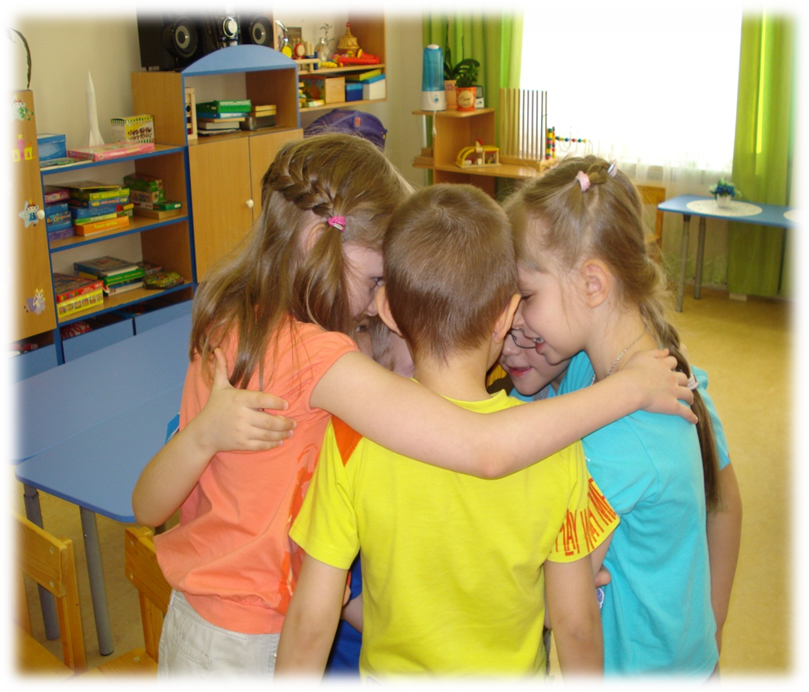 Проект «Шаг навстречу»Направление: «Знаю. Умею. Могу»НОД  «Научите нас дружить!»ОО «Речевое развитие»ОО «Социально-коммуникативное развитие»ОО «Речевое развитие»ОО «Социально-коммуникативное развитие»ОО «Речевое развитие»ОО «Социально-коммуникативное развитие»ОО «Речевое развитие»ОО «Социально-коммуникативное развитие»
План мероприятия с детьми
План мероприятия с детьми
План мероприятия с детьми
План мероприятия с детьмиэтапсодержаниесодержание1Введение  в тему-Беседа о дружбеВопросы:-У вас есть друзья?- Дружить, это хорошо или плохо?- Как вы думаете, можно ли прожить без друзей?Игра «Передай мяч»- Что друзья могут делать вместе? что могут делать друзья; (дети: играть, работать, учиться, отдыхать, смеяться, шутить, разговаривать, помолчать и т.д.) - видеоролик  от малышей «Научите нас дружить».-Что бы помочь нашим малышам, давайте мы отправимся в страну Дружбы и узнаем что это значит - «дружить», какие есть правила у дружбы.Введение в игровую ситуацию - путешествие в страну «Дружбы» (Закрыли глаза, покружились, покружились, в стране дружбы очутились!!!)-Беседа о дружбеВопросы:-У вас есть друзья?- Дружить, это хорошо или плохо?- Как вы думаете, можно ли прожить без друзей?Игра «Передай мяч»- Что друзья могут делать вместе? что могут делать друзья; (дети: играть, работать, учиться, отдыхать, смеяться, шутить, разговаривать, помолчать и т.д.) - видеоролик  от малышей «Научите нас дружить».-Что бы помочь нашим малышам, давайте мы отправимся в страну Дружбы и узнаем что это значит - «дружить», какие есть правила у дружбы.Введение в игровую ситуацию - путешествие в страну «Дружбы» (Закрыли глаза, покружились, покружились, в стране дружбы очутились!!!)2Основной Путешествие по стране дружбы (Знакомство с правилами дружбы)1.Город «Добрых слов»Игра «волшебные бусы»  Каждый из вас будет бусинкой, которая скажет доброе слово, я буду первой, мое слово «СПАСИБО!!!» (соберем добрые слова - СПАСИБО, МОЛОДЕЦ, ПОЖАЛУЙСТА ДОБРОЕ УТРО….), Ребята, что мы сейчас называли – добрые слова! *правило дружбы: дружить - значит говорить добрые слова.-выбор символа правила (смайлик - добрые слова), на смайлике Буква «С» Продолжаем наше путешествие…- переход к другому городу («замочек»)1.Город «Добрых слов»Игра «волшебные бусы»  Каждый из вас будет бусинкой, которая скажет доброе слово, я буду первой, мое слово «СПАСИБО!!!» (соберем добрые слова - СПАСИБО, МОЛОДЕЦ, ПОЖАЛУЙСТА ДОБРОЕ УТРО….), Ребята, что мы сейчас называли – добрые слова! *правило дружбы: дружить - значит говорить добрые слова.-выбор символа правила (смайлик - добрые слова), на смайлике Буква «С» Продолжаем наше путешествие…- переход к другому городу («замочек»)2Основной Путешествие по стране дружбы (Знакомство с правилами дружбы)2.Город «Хорошие поступки»Игра «Хорошо - плохо» -Жители города приготовили для вас задания, что бы проверить умеете ли вы отличать хорошие поступки от плохих (определим и оценим поступки на картинках).  Я показываю картинки, а вы определяете, какой это поступок, если хороший – вы показываете жестом (кулачок - палец вверх), если плохой (руки перекрестно на плечи). Что делают ребята, когда совершают  хорошие  поступки ? (помогают другим).*правило дружбы: дружить – значит делать хорошие поступки.-выбор символа правила (смайлик - помощь), на смайлике Буква «П»- переход к другому городу («цепочка»)2.Город «Хорошие поступки»Игра «Хорошо - плохо» -Жители города приготовили для вас задания, что бы проверить умеете ли вы отличать хорошие поступки от плохих (определим и оценим поступки на картинках).  Я показываю картинки, а вы определяете, какой это поступок, если хороший – вы показываете жестом (кулачок - палец вверх), если плохой (руки перекрестно на плечи). Что делают ребята, когда совершают  хорошие  поступки ? (помогают другим).*правило дружбы: дружить – значит делать хорошие поступки.-выбор символа правила (смайлик - помощь), на смайлике Буква «П»- переход к другому городу («цепочка»)2Основной Путешествие по стране дружбы (Знакомство с правилами дружбы)3Город «Честности»  -Ребята, присаживайтесь, я вам расскажу одну историю, которая  произошла в одном детском саду этого городаТеатрализованная игра «случай в детском саду» (определим и оценим поступки).  Педагог  с помощью кукол на руках разыгрывает сценку, привлекая на роль мальчика одного из детей.«В одном детском саду дружили две девочки Катя и Маша. Очень дружили и всегда говорили друг другу только правду. Но вот однажды, Маша нечаянно сломала Катину куклу.– Кто сломал мою куклу? – расплакалась Катя.– Не знаю, – сказала Маша. – Наверное, это Максим.– Зачем ты сломал мою куклу? – спросила Катя у Максима.– Яне ломал. Это сделала Маша, я видел.– Не может быть! – воскликнула Катя. – Маша моя лучшая подруга, а друзья никогда не обманывают друг друга.Подошла Катя к Маше и спросила – Зачем ты обманула меня Маша?– Я испугалась, что ты перестанешь со мной дружить, если узнаешь, что это я сломала твою куклу.– Не делай так больше Маша! – сказала Катя. – Друзья должны быть честными друг с другом!»Педагог: Запомните, ребята, обман может разрушить дружбу. Поэтому друзья по отношению друг к другу всегда должны быть честными.Вывод: *правило дружбы: дружить-значит быть честным.-выбор символа правила (смайлик- честность) на смайлик Буква «Ч»- переход к другому городу («гусеница»)3Город «Честности»  -Ребята, присаживайтесь, я вам расскажу одну историю, которая  произошла в одном детском саду этого городаТеатрализованная игра «случай в детском саду» (определим и оценим поступки).  Педагог  с помощью кукол на руках разыгрывает сценку, привлекая на роль мальчика одного из детей.«В одном детском саду дружили две девочки Катя и Маша. Очень дружили и всегда говорили друг другу только правду. Но вот однажды, Маша нечаянно сломала Катину куклу.– Кто сломал мою куклу? – расплакалась Катя.– Не знаю, – сказала Маша. – Наверное, это Максим.– Зачем ты сломал мою куклу? – спросила Катя у Максима.– Яне ломал. Это сделала Маша, я видел.– Не может быть! – воскликнула Катя. – Маша моя лучшая подруга, а друзья никогда не обманывают друг друга.Подошла Катя к Маше и спросила – Зачем ты обманула меня Маша?– Я испугалась, что ты перестанешь со мной дружить, если узнаешь, что это я сломала твою куклу.– Не делай так больше Маша! – сказала Катя. – Друзья должны быть честными друг с другом!»Педагог: Запомните, ребята, обман может разрушить дружбу. Поэтому друзья по отношению друг к другу всегда должны быть честными.Вывод: *правило дружбы: дружить-значит быть честным.-выбор символа правила (смайлик- честность) на смайлик Буква «Ч»- переход к другому городу («гусеница»)2Основной Путешествие по стране дружбы (Знакомство с правилами дружбы)4.Город «Улыбок» Жители этого города шлют вам музыкальный привет и хотят подарить хорошее настроение, а когда у людей хорошее настроение, что они делают- улыбаются!!!Музыкальная игра «вместе» (подарим друг другу улыбки);Вывод: *правило дружбы: Дружить-значит улыбаться.-выбор символа правила (смайлик- улыбка), на смайлике Буква «У»- переход к другому городу («плечо к плечу»)4.Город «Улыбок» Жители этого города шлют вам музыкальный привет и хотят подарить хорошее настроение, а когда у людей хорошее настроение, что они делают- улыбаются!!!Музыкальная игра «вместе» (подарим друг другу улыбки);Вывод: *правило дружбы: Дружить-значит улыбаться.-выбор символа правила (смайлик- улыбка), на смайлике Буква «У»- переход к другому городу («плечо к плечу»)2Основной Путешествие по стране дружбы (Знакомство с правилами дружбы)5Город «Доброты»  Ребята, я знаю, вам читают интересные  сказки и вы смотрите разные  мультфильмы. Герои там бывают разные, добрые и злые, мы с вами должны выбрать добрых героев. Пусть они станут жителями этого  чудесного города.Игра «Добрый - злой»  (определим и оценим героев мультфильмов);Воспитатель показывает картинки с персонажами мультфильмов, а дети, с помощью пульта голосования выбирают, кто добрый, а кто злой.  Как вы думаете ребята, У кого много друзей,  у доброго человека или у злого!!!Вывод: *правило дружбы: Дружить-значит быть добрым.-выбор символа правила (смайлик- доброта).на смайлике буква «Д»5Город «Доброты»  Ребята, я знаю, вам читают интересные  сказки и вы смотрите разные  мультфильмы. Герои там бывают разные, добрые и злые, мы с вами должны выбрать добрых героев. Пусть они станут жителями этого  чудесного города.Игра «Добрый - злой»  (определим и оценим героев мультфильмов);Воспитатель показывает картинки с персонажами мультфильмов, а дети, с помощью пульта голосования выбирают, кто добрый, а кто злой.  Как вы думаете ребята, У кого много друзей,  у доброго человека или у злого!!!Вывод: *правило дружбы: Дружить-значит быть добрым.-выбор символа правила (смайлик- доброта).на смайлике буква «Д»3Закрепление (составление эмблемы)-Наше путешествие подходит к концу, вы справились со всеми заданиями и в этом вам  помогла дружба.  Вы не забыли просьбу малышей, я предлагаю вам сделать  эмблему-цветок «Дружбы»  и отправить ее малышам, а вы мне поможете  (каждый вспоминает правила дружбы и клеит на лепесток).  Посмотрите на смайлики-подсказки, пусть они вам напомнят правила дружбы и каждый смайлик превратиться в лепесток цветка. Спасибо вам, ребята, мне было приятно с вами общаться.  На память  о нашей встрече я хочу подарить вам  маленьких птенцов птицы дружбы, пусть они растут вместе с вами, а ваша дружба становиться крепче!!!  -Наше путешествие подходит к концу, вы справились со всеми заданиями и в этом вам  помогла дружба.  Вы не забыли просьбу малышей, я предлагаю вам сделать  эмблему-цветок «Дружбы»  и отправить ее малышам, а вы мне поможете  (каждый вспоминает правила дружбы и клеит на лепесток).  Посмотрите на смайлики-подсказки, пусть они вам напомнят правила дружбы и каждый смайлик превратиться в лепесток цветка. Спасибо вам, ребята, мне было приятно с вами общаться.  На память  о нашей встрече я хочу подарить вам  маленьких птенцов птицы дружбы, пусть они растут вместе с вами, а ваша дружба становиться крепче!!!  